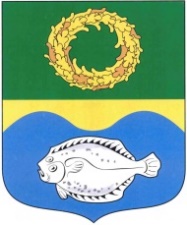 ОКРУЖНОЙ СОВЕТ ДЕПУТАТОВМУНИЦИПАЛЬНОГО ОБРАЗОВАНИЯ«ЗЕЛЕНОГРАДСКИЙ МУНИЦИПАЛЬНЫЙ ОКРУГКАЛИНИНГРАДСКОЙ ОБЛАСТИ»РЕШЕНИЕот 28 февраля 2024 г.                                                                           № 348Зеленоградск                                  Об отчёте главы администрации Зеленоградского муниципального округа С.А. Кошевого о результатах своей деятельности и деятельности администрации Зеленоградского муниципального округа за 2023 год       В соответствии с Федеральным законом от 06.10.2003 № 131-ФЗ «Об общих принципах организации местного самоуправления в Российской Федерации», заслушав и обсудив представленный главой администрации Зеленоградского муниципального округа С.А. Кошевым отчёт о результатах своей деятельности и деятельности администрации Зеленоградского муниципального округа за 2023 год, окружной Совет депутатов Зеленоградского муниципального округаРЕШИЛ:Отчёт главы администрации Зеленоградского муниципального округа С.А. Кошевого о результатах своей деятельности и деятельности администрации Зеленоградского муниципального округа за 2023 год принять к сведению.Признать деятельность главы администрации Зеленоградского муниципального округа С.А. Кошевого за 2023 год удовлетворительной.   3.  Опубликовать решение в газете «Волна» и разместить на официальном сайте органов местного самоуправления Зеленоградского муниципального округа.Глава Зеленоградского муниципального округа                                  Р.М. Килинскене